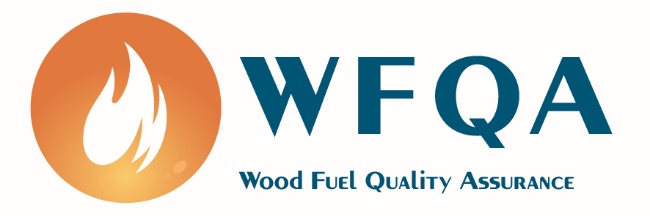 Woodchip Quality ManualVersion 4.0  - 2015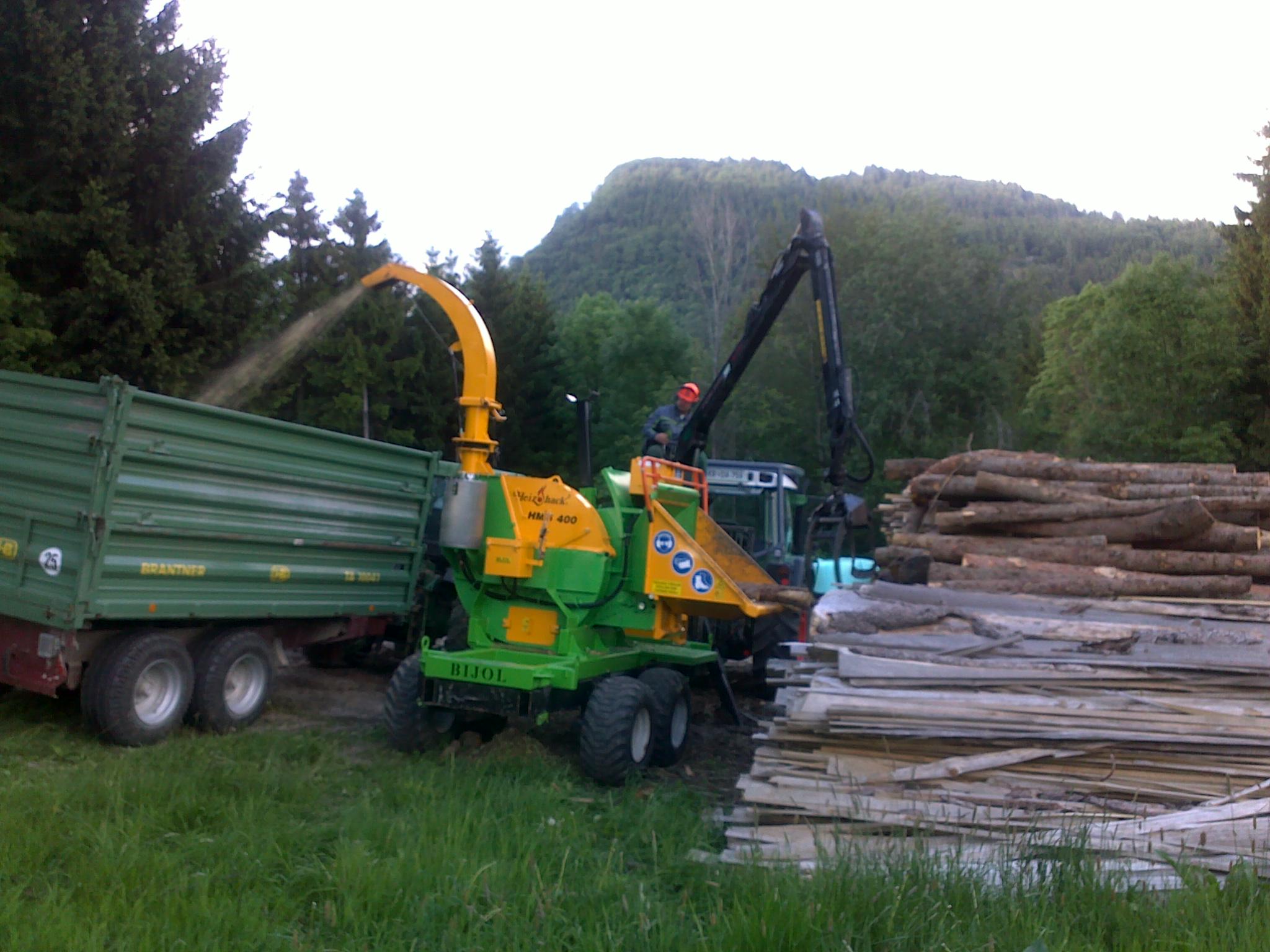 IntroductionThe Wood Fuel Quality Assurance (WFQA) scheme for Ireland is an all island scheme established to increase consumer confidence in wood fuel products sold in Ireland.WFQA certification ensures that suppliers of Firewood, woodchip, Woodpellets and wood briquettes are competent in producing woodfuel to correct standards, it also ensures that all raw material is sourced from sustainable sources and that product labelling ensures the customer gets all the required information.The scheme is administered by an oversight committee comprising of fuel producers committed to the production of high quality wood fuel products and representatives from the Department of Agriculture Food and the Marine, Waterford IT and IrBEA (The Irish BioEnergy Association). Reference for technical guides can be found in version 3 of this manualSuppliers can join the WFQA by firstly contacting 01-4433636 or noelgavigan@irbea.ie Wood Fuel Quality AssuranceSupplier DetailsQuality Policy Statement_____________________ Print Name_____________________ 				_____________Signed							Date2. Raw Material SourcingApplicants must demonstrate that all raw material is sourced from sustainably managed forests. All consignments of raw material must show documented evidence of sustainability. Proof of sustainability can be in the form of a Fellling Licence Number, WFQA certification, FSC certification or PEFC certification of the supplier. Table 1: Raw Material Sourcing DeclarationsSigned:_____________________3. Quality ControlSuppliers must show competence to produce woodchip to EN17225-4 or other standard as agreed.Normative requirements of EN 17225-4Table 2.1 – Particle size of graded wood chipsTable 2.2 - Specifications for Graded Wood Chips**transposed from EN 17225-4Table 3: Quality Parameters to be controlled under WFQASigned:_____________________4. Labelling/information RequirementsAll woodchip sold under the WFQA must comply with the WFQA information requirements. Customers must be provided with key information describing the woodchip. This information may be contained on the delivery docket or an information sheet going with the delivery docket. (Note example label in section 6 of this document)Table 4: Labelling RequirementsSigned:_____________________5. ManagementSigned:_____________________		Date:_____________6. Example Record Sheets and Product labelWFQA suppliers are free to record required information in a manner that suits their own needs, however we have provided below some examples which can be used if required.Record Sheet 1: Raw Material IN   (timber loads)Record Sheet 2: Oven Moisture TestRecord Sheet 4: Customer Feedback and ComplaintsExample Product Data SheetWOODCHIPWeight			15000kgWood Type		SoftwoodMoisture Content  	M35  (Less than 35% Moisture content)Particle Size		P45sBulk Density		B250Produced from virgin Irish timber sourced from sustainably managed forests by A Woodchip Company, A Town, A Country. Phone 011-98765www.AWoodFuelCompany.ieEnsure woodchip is stored in dry conditions, and your boiler and flue are maintained to manufacturer’s specifications.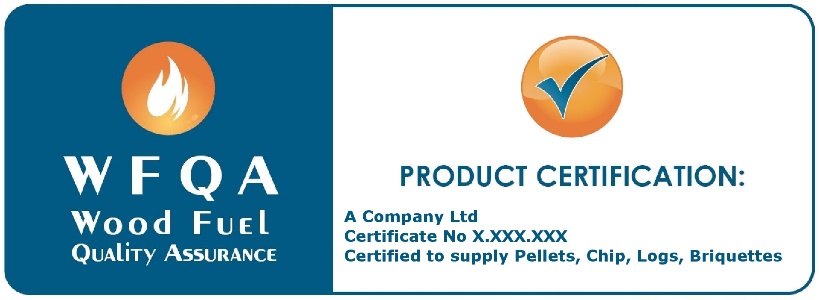 Company NameContact PersonAddressPhoneEmailWebsiteFuel type suppliedWoodchipQuality PolicyWe supply fit for purpose wood chip fuel in order to meet customer quality and delivery requirements. We are committed to good customer service and to addressing the needs and concerns of our customers promptly and professionally. The wood chip supplied is fully traceable back to the land on which it was legally grown through full chain of custody tracking and we endeavour to supply wood fuel that is sourced  from sustainably managed forests We are committed to meeting legislative and regulatory requirements pertaining to our business operations. We are committed to meeting all the requirements of the agreed national system for wood fuel quality set out in the National Workshop Agreement on Wood Fuel Quality Assurance, NWA 4:2009.Fuel types supplied are described in Section 3 of the quality manual.Our testing is designed and operated to meet the requirements in ISO EN 17225 Solid Biofuels Fuel Specifications and Classes part 4 Graded WoodchipThis manual is reviewed annually to respond to issues arising during the year with the aim of improving of our quality system. In particular any customer issues will be thoroughly investigated and rectified where necessary.ItemInitialsWe maintain documented records of the origin of our raw material, these documents include information such as name and location of origin, and Felling Licence Number (alternatively WFQA, FSC or PEFC reference)  A record is kept for every consignment (load) from each location No post-consumer/recycled wood (e.g. recycled pallets) is usedA record is kept of all wood (fuel or otherwise) that leaves the yard(s) Dimensions (mm),  ISO 17827-1Dimensions (mm),  ISO 17827-1Dimensions (mm),  ISO 17827-1Main fraction 
(minimum 60 w-%), mm aMain fraction 
(minimum 60 w-%), mm aFines fraction, w-% (≤ 3,15 mm)Coarse fraction, w-%,(length of particle, mm)Max. length of particles b, mmMax. cross sectional area of the coarse fraction c, cm2)P16S3,15 mm < P ≤ 16 mm≤ 15 %≤ 6 % (> 31,5 mm)≤ 45 mm≤ 2 cm2P31S3,15 mm < P ≤ 31,5 mm≤ 10 %≤ 6 % (> 45 mm)≤ 150 mm≤ 4 cm2P45S3,15 mm < P ≤ 45 mm≤ 10 % ≤ 10 % (> 63 mm)≤ 200 mm≤ 6 cm2a	The numerical values (P-class) for dimension refer to the particle sizes passing through the mentioned round hole sieve size (ISO 17827-1). The lowest possible class should be stated. Only one class shall be specified for wood chips.b	Length and cross sectional area only have to be determined for those particles, which are to be found in the coarse fraction. 
Maximum 2 pieces of  a 10 litre sample may exceed the maximum length, if the cross sectional area is < 0,5 cm2.d	For measuring the cross sectional area it is recommended to use a transparent template, place the particle orthogonally behind the template and estimate the maximum cross sectional area of this particle with the help of the cm²-pattern.a	The numerical values (P-class) for dimension refer to the particle sizes passing through the mentioned round hole sieve size (ISO 17827-1). The lowest possible class should be stated. Only one class shall be specified for wood chips.b	Length and cross sectional area only have to be determined for those particles, which are to be found in the coarse fraction. 
Maximum 2 pieces of  a 10 litre sample may exceed the maximum length, if the cross sectional area is < 0,5 cm2.d	For measuring the cross sectional area it is recommended to use a transparent template, place the particle orthogonally behind the template and estimate the maximum cross sectional area of this particle with the help of the cm²-pattern.a	The numerical values (P-class) for dimension refer to the particle sizes passing through the mentioned round hole sieve size (ISO 17827-1). The lowest possible class should be stated. Only one class shall be specified for wood chips.b	Length and cross sectional area only have to be determined for those particles, which are to be found in the coarse fraction. 
Maximum 2 pieces of  a 10 litre sample may exceed the maximum length, if the cross sectional area is < 0,5 cm2.d	For measuring the cross sectional area it is recommended to use a transparent template, place the particle orthogonally behind the template and estimate the maximum cross sectional area of this particle with the help of the cm²-pattern.a	The numerical values (P-class) for dimension refer to the particle sizes passing through the mentioned round hole sieve size (ISO 17827-1). The lowest possible class should be stated. Only one class shall be specified for wood chips.b	Length and cross sectional area only have to be determined for those particles, which are to be found in the coarse fraction. 
Maximum 2 pieces of  a 10 litre sample may exceed the maximum length, if the cross sectional area is < 0,5 cm2.d	For measuring the cross sectional area it is recommended to use a transparent template, place the particle orthogonally behind the template and estimate the maximum cross sectional area of this particle with the help of the cm²-pattern.a	The numerical values (P-class) for dimension refer to the particle sizes passing through the mentioned round hole sieve size (ISO 17827-1). The lowest possible class should be stated. Only one class shall be specified for wood chips.b	Length and cross sectional area only have to be determined for those particles, which are to be found in the coarse fraction. 
Maximum 2 pieces of  a 10 litre sample may exceed the maximum length, if the cross sectional area is < 0,5 cm2.d	For measuring the cross sectional area it is recommended to use a transparent template, place the particle orthogonally behind the template and estimate the maximum cross sectional area of this particle with the help of the cm²-pattern.a	The numerical values (P-class) for dimension refer to the particle sizes passing through the mentioned round hole sieve size (ISO 17827-1). The lowest possible class should be stated. Only one class shall be specified for wood chips.b	Length and cross sectional area only have to be determined for those particles, which are to be found in the coarse fraction. 
Maximum 2 pieces of  a 10 litre sample may exceed the maximum length, if the cross sectional area is < 0,5 cm2.d	For measuring the cross sectional area it is recommended to use a transparent template, place the particle orthogonally behind the template and estimate the maximum cross sectional area of this particle with the help of the cm²-pattern.Property ClassAnalysis MethodUnitAABBProperty ClassAnalysis MethodUnit1212NormativeOrigin and SourceISO 17225-11.1.1 Whole trees without roots
1.1.3 Stemwood
1.1.4 Logging residues
1.2.1 Chemically untreated wood residues1.1.1 Whole trees without roots
1.1.3 Stemwood
1.1.4 Logging residues
1.2.1 Chemically untreated wood residues1.1 Forest, plantation and other virgin wood (excluding stumps and bark) 
1.2.1 Chemically untreated wood residues1.1 Forest, plantation and other virgin wood (excluding stumps and bark)1.2 By-Products and residues from wood processing industry
1.2.1 Chemically untreated wood residuesNormativeParticle Size, PISO 17827-1MmTo be selected from Table 2.1To be selected from Table 2.1To be selected from Table 2.1To be selected from Table 2.1NormativeMoisture, M ISO 18134-1ISO 18134-2w-%M10 < 10M25 < 25M35 <35Maximum value to be statedMaximum value to be statedNormativeAsh AISO 18122w-% dryA1.0 < 1.0A1.5 < 1.5A3.0 <3.0A3.0 <3.0NormativeBulk DensityISO 17828Kg/loose m3 as receivedBD 150 > 150BD 200 > 200BD 250 > 250BD 150 > 150BD 200 > 200BD 250 > 250BD 300 > 300Minimum value to be statedMinimum value to be statedParameterControl Factors/methodsRecommended Test MethodStandard requiredInitialsParticle SizeChipper screens, blade sharpness. Material to be chippedBucket sievesP16s, P32s, P45s or other as per ISO EN 17225-1Moisture ContentAdequate seasoning of wood to required levelOven test for verification, Moisture probe for indicative testing as per WFQA Competent Skills Guide 1M20 (>20%)M25 (>25%)M30, M35, M40, M45, M50, M55, M60, M65, M65+Bulk DensityQuality of raw materialWeight of container of known volumeBD 150, BD200, BD250, BD300Weight N/AWeighbridge/ Weigh cellsCalibrated weighbridge / weigh cellsParameterRequired underRequirementInitialsSupplier detailsWFQASupplier name, address and contact details are required on labels. Exceptions may be made where product is bagged on behalf of other suppliersWFQA StampWFQADisplay of suppliers WFQA stamp mandatoryCountry of OriginWFQACountry must be displayedOrigin (virgin wood)WFQA / EN 17225-4Label to state “This product is made from virgin timber”Wood SpeciesWFQA / EN 17225-4Minimum statement that product is hardwood or softwoodMoisture ClassWFQA / EN 17225-4Display appropriate class as per EN 17225-4(See Table 2.2)Particle Size WFQA / EN 17225-4Display appropriate class as per EN 17225-4(See Tables 2.1 and 2.2)Bulk DensityWFQA / EN 17225-4Display appropriate class as per EN 17225-4(See Table 2.2)WeightWFQA / EN 17225-4Weight information from calibrated weighbridge or weighcells Customer InformationWFQADisplay “Ensure woodchip is stored in dry conditions and your boiler & flue are maintained to manufacturers specifications”ItemSignature/initialsScheme RequirementsScheme RequirementsWe hold a current Tax Clearance CertificateWe hold a Health and Safety Statement relevant to our wood processing operationWe hold Public Liability Insurance for our wood processing operationsRecord KeepingRecord KeepingAll Records are kept for a minimum of 2 yearsAll relevant records will be made available for WFQA auditRelevant records will be made available to customers(management retains the right to refuse access where it is believed that customer or commercial confidentiality could be compromised) Customer Complaints and FeedbackCustomer Complaints and FeedbackAll customer complaints and feedback are recorded and dealt with within 14 days. Details such as those listed in the example Complaints and Feedback sheet (section 6 of this document) are all recorded.Management ensure all complaints are dealt with promptly and any remedial action required is taken within 14 days. These actions are also recorded. Management ReviewManagement ReviewManagement conduct an annual review of this Quality system, all data in the records are reviewed and trends identified that may point to less than acceptable quality and less than acceptable quality management. Management ensure the Quality system is in compliance with the quality manualAll non-compliances and customer complaints are reviewed, any remedial action taken is assessed for effectivenessLoad numberDateForest name/OwnerForest locationFelling Licence NumberSpeciesWeight (tonnes)Volume m3Estimated  Moisture ContentDestination              (Stack number)CommentsSample NoSample Taken (date)Moisture Meter readingOven TestOven TestOven TestOven TestOven TestSample NoSample Taken (date)Moisture Meter readingTray weightWeight 1 (W1) (without Tray)Weight 2 (W2) (without Tray)MW (Moisture Weight)              = W1-W2%M.C.             (MW / W1 X 100)Sample NoSample TakenSample TakenDate/Time of testCustomerCustomerCustomerSpeciesSpeciesSample NoSample TakenSample TakenDate/Time of testCustomerCustomerCustomerSpeciesSpeciesMoisture TestMoisture TestMoisture TestMoisture TestMoisture TestMoisture TestTray WtW1 (without Tray)W2 (without Tray)W2 (without Tray)MW (W1-W2)%M.C.  (MW÷W1  X 100)Tray WtW1 (without Tray)W2 (without Tray)W2 (without Tray)MW (W1-W2)%M.C.  (MW÷W1  X 100)FractionFines fraction, (≤ 3,15 mm)Fines fraction, (≤ 3,15 mm)on 3.15mm screenon 16mm screenon 31.5mm screenon 31.5mm screenon 45mm screenon 45mm screenon 63mm screenMax particle length (mm) in 10 Litre sampleMax. cross sectional area, cm2 (coarse fraction)Weightmmcm2Totalmmcm2%ClassComplianceRESULT                                  ( only lowest numbered class)P16<15%<15%Minimum 60%Max 6% larger than 31.5mmMax 6% larger than 31.5mmMax 6% larger than 31.5mmMax 6% larger than 31.5mmMax 6% larger than 31.5mmMax 45mm< 2cm2P16SYes / NoP31<10%<10%Minimum 60%Minimum 60%Max 6% larger than 45mmMax 6% larger than 45mmMax 6% larger than 45mmMax 150mm< 4 cm2P31SYes / NoP45<10%<10%Minimum 60%Minimum 60%Minimum 60%Minimum 60%Max 10% larger than 63mmMax 200mm< 6 cm2P45SYes / NoSigned:Date:Date:DateCustomer Contact information (Name, Address, Phone)Customer complaintPerson Responsible for dealing with issueCause and Remediation requiredRemediation Complete & effective (date)Customer Notified (Date)